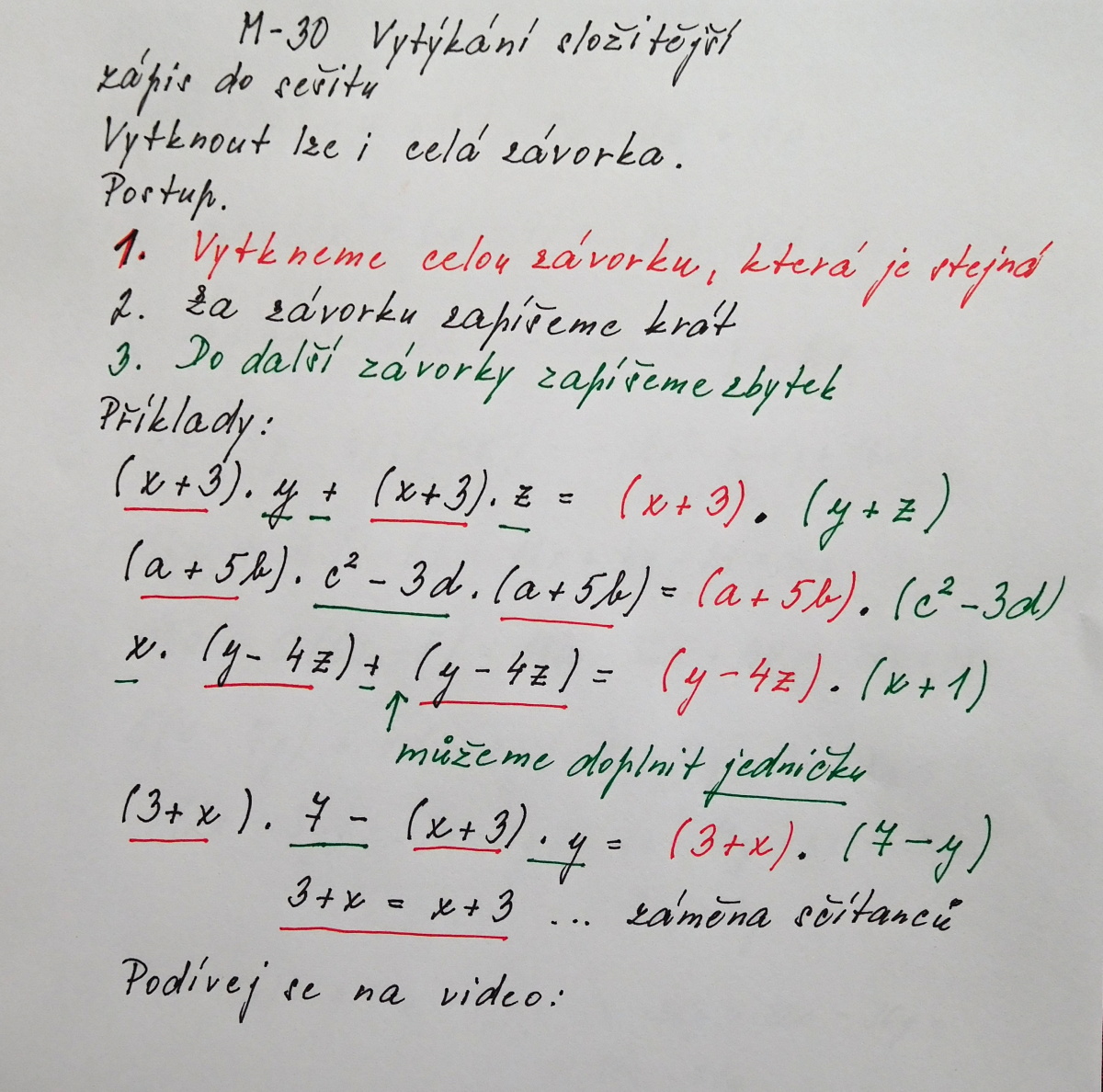 https://www.youtube.com/watch?v=tvhnvWfOXPg&t=30sProcvičování:PS str. 42/4 a-d  Přepošlete pouze příklady z PS.